UJIAN SEKOLAHTAHUN PELAJARAN 2016DINAS PENDIDIKAN PROV. DKI JAKARTASMA NEGERI 56 JAKARTA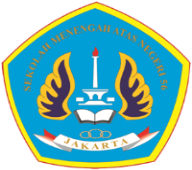 SEKOLAH MENENGAH ATAS (SMA) NEGERI 56 JAKARTAJl. Kamal Raya, Tegal Alur, Kalideres, Jakarta Barat 11820, Tlp/Fax (021) 5550939TAHUN PELAJARAN 2015/2016